СОВЕТ ДЕПУТАТОВ МУНИЦИПАЛЬНОГО ОБРАЗОВАНИЯ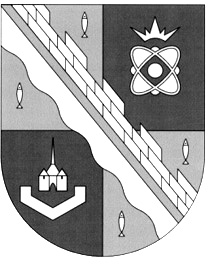 СОСНОВОБОРСКИЙ ГОРОДСКОЙ ОКРУГ ЛЕНИНГРАДСКОЙ ОБЛАСТИ(ТРЕТИЙ СОЗЫВ)Р Е Ш Е Н И ЕРассмотрев решение  постоянной комиссии совета депутатов  по экологии, архитектуре и градостроительству о необходимости очистки реки Глуховка, совет депутатов Сосновоборского городского округаР Е Ш И Л: 1. Направить обращение в профильный комитет по природным ресурсам Ленинградской области с просьбой  включить проектно-изыскательские работы и работы по очистке реки Глуховка в федеральную программу «Развитие инфраструктуры» по направлениям деятельности Росводресурсов на 2019-2022гг.  для получения  субвенций из федерального бюджета субъекту РФ – Ленинградской области.2. Настоящее решение вступает в силу со дня принятия.Глава Сосновоборскогогородского округа                                                                               А.В. ИвановПредседателю комитета по природным ресурсам             Ленинградской области                           Немчинову Павлу Артуровичу   				191124, Санкт- Петербург, пл. Растрелли, 2, лит. А.                                                               lpc@lenreg.ru т. 8 -812- 611-41-01Уважаемый Павел Артурович!На территории МО Сосновоборский городской округ находится поверхностный водный объект река Глуховка, которая является объектом регионального значения. Это река – старица р.Коваш,  бывший ее приток, который впадает в Финский залив. В настоящее время река находится в плачевном состоянии, местами она заболочена и требует очистки. Вдоль реки проходит пешеходная дорожка мимо таких объектов как региональный волейбольный центр, скейт-парк, футбольное поле. Жители г.Сосновый Бор очень обеспокоены состоянием реки, необходимостью ее очистки и выносили в рамках партиципаторного бюджетирования данный проект на общественное обсуждение. В рамках проекта «Я планирую бюджет» вопрос очистки реки Глуховка занял приоритетное положение, собрав большинство голосов горожан и занявший первое место в голосовании.Однако, реализация данных работ невозможна за счет муниципального бюджета, так как согласно требований Бюджетного кодекса (согласно ответа  Невско-Ладожского бассейнового водного управления №Р6-28-87 от 20.02.2019), река находится на территории Ленинградской области и  полномочия по осуществлению мероприятий по охране поверхностных водных объектов отнесены к компетенции Комитета по природным ресурсам Ленинградской области. Просим Вас рассмотреть вопрос  о включении проектно-изыскательских работ и работ по очистке данной реки в федеральную программу «Развитие инфраструктуры» по направлениям деятельности Росводресурсов на 2019-2022гг.  для получения  субвенций из федерального бюджета субъекту РФ – Ленинградской области. Заявка от МО СГО будет направлена.Глава Сосновоборскогогородского округа                                                                А.В.Иванов                                                  от 27.02.2019 г. № 19 «О направлении обращения в Комитет по природным ресурсам Ленинградской области»